GUIA DEEVALUACION FORMATIVAKINDER 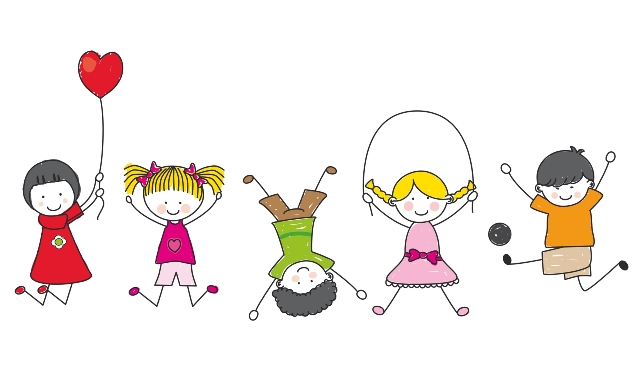 Estimados/as Apoderados/as:Esperando se encuentren muy bien e intentando sobrellevar de la mejor forma posible esta contingencia sanitaria, les enviamos esta evaluación formativa correspondiente a este período.Las invitamos a distribuir los tiempos en forma diaria, de la manera más balanceada posible. A continuación, detallamos las experiencias a realizar.Una vez terminada sacar una foto y enviar la guía resuelta al siguiente correo:silvia.barria.1712@gmail.comFecha  de entrega: 26 de MayoRecordamos que en nuestro grupo de Facebook podemos aclarar sus dudasLunes a viernes de 09:00 a 10:45 horasPUNTAJE TOTAL: 35 PTOS     PUNTAJE OBTENIDO: ____  NIVEL DE LOGRO: ____GUIA DE REPASOINDICACIONES Y RECORDATORIOS:Esta guía se debe realizar bajo la supervisión de un adulto y el niño(a) trabaja solo(a).El niño (a) necesita trabajar en un ambiente tranquilo para un aprendizaje efectivo: sin distractores, como tv, teléfonos celulares, Tablet, entre otros.NÚCLEO: COMUNICACIÓN INTEGRAL (lenguaje verbal)Objetivo: Comprender a partir de la escucha atenta, contenidos explícitos de textos literarios y no literarios, reconociendo ideas centrales, señalando preferencias, realizando sencillas descripciones, preguntando sobre el contenido.   Aprenderás:Trabajar la concentración, percepción Hábito de Lectura.Desarrollo de la comprensión lectora.Ampliar tu vocabulario.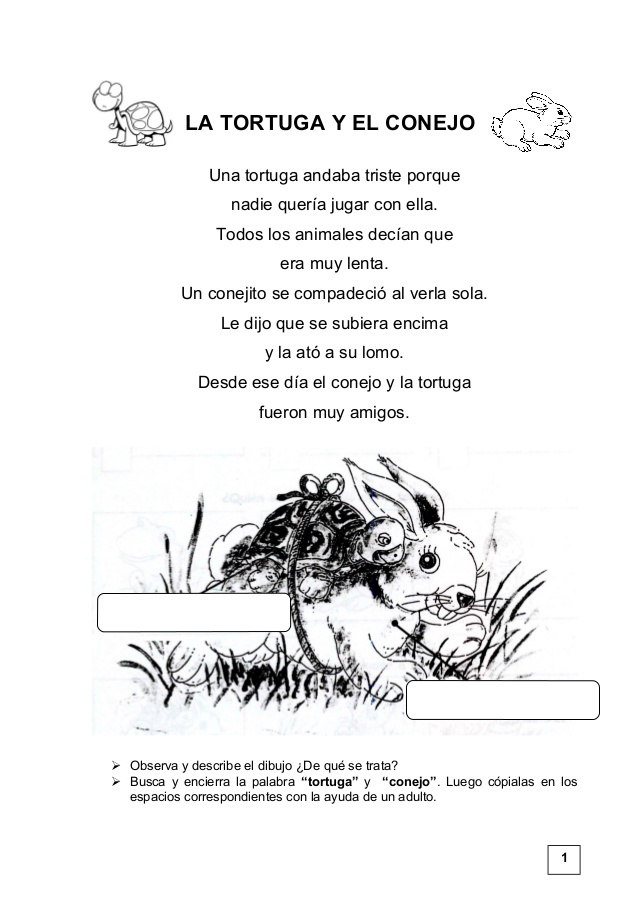 1Actividad: Escucha las preguntas y pinta el casillero con la respuesta correcta. (5 ptos)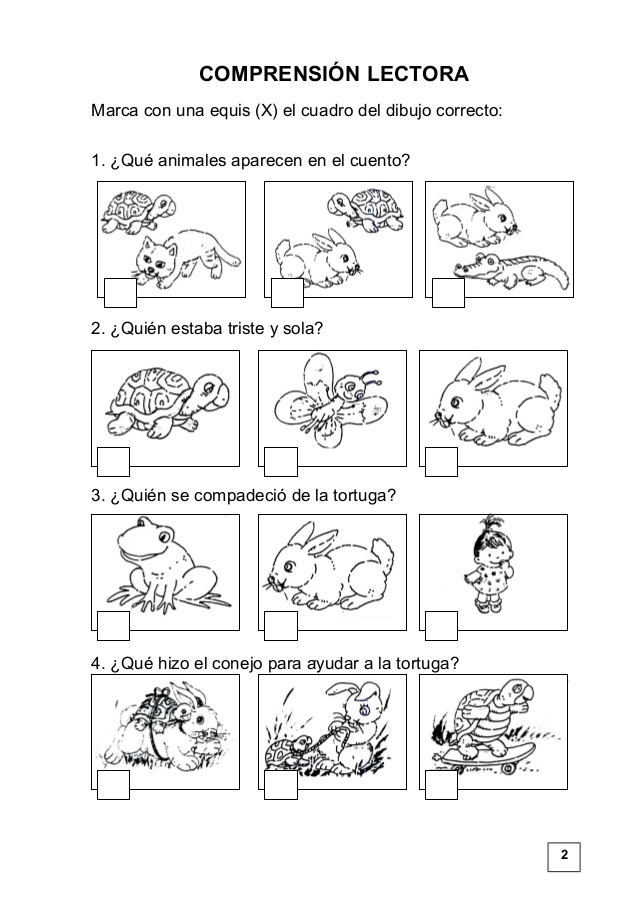 2NUCLEO:  COMUNICACIÓN INTEGRAL El oso  de  SusuSusu  tiene un oso grandellamado Marcelo. Es de color                          Café con grandes ojos  y orejas.Marcelo es bueno y tierno, le encantaSu moño  color rojo. Susu lo saca a pasear todosLos días por las mañanas.Despues  de escuchar el cuento, contesta las siguientes preguntas. (5 ptos)1.- ¿Cómo se llama el Oso de Susu?a) Manuel 	   b)  Marcelo  	  c)   Juan      	  d)    Jose2.-¿Cómo  es Marcelo:a)grande, bueno y tierno	  b) grande, malo y feo  	c) grande, rosado y feo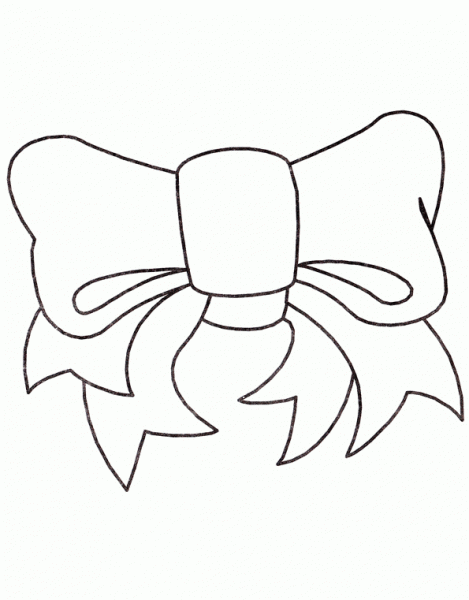 3.- Colorea el moño del color que lo usa Marcelo  :4.- Dibuja a Susu y Marcelo:3NÚCLEO: LENGUAJE VERBAL.Actividad: Une con una línea recta a cada conejo con su zanahoria. (3 ptos)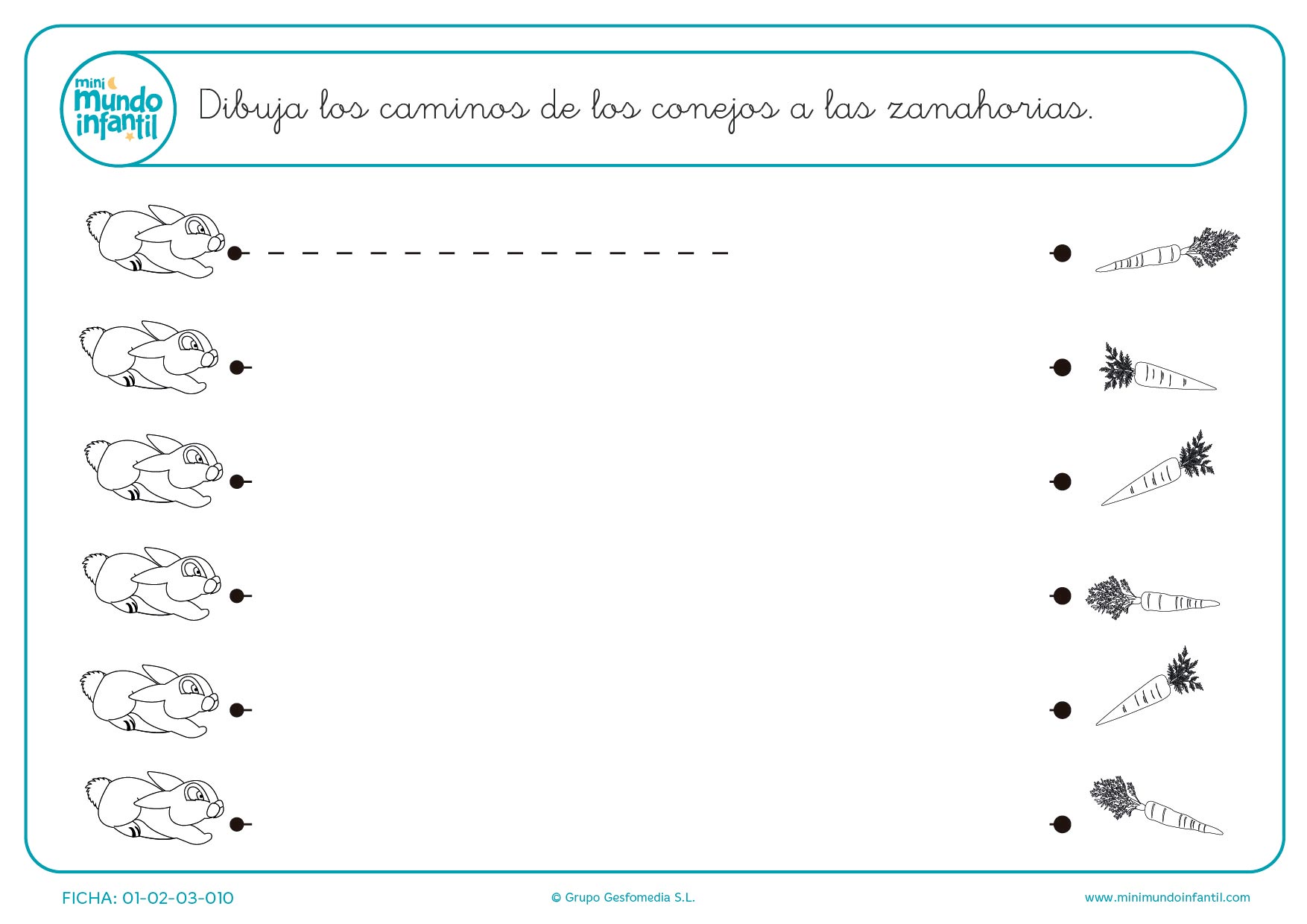 4NÚCLEO: PENSAMIENTO   MATEMÁTICO.Objetivo: Representar números y cantidades hasta el 10, pintando cada cuadro.Aprenderás a:Conocer los númerosContar hasta el número 4.Actividad: Cuenta en cada fila la cantidad de elementos que hay y pinta la cantidad de cuadros según corresponda a esta. Sigue el ejemplo. (5 ptos)5NÚCLEO: PENSAMIENTO MATEMÁTICO. Actividad: Pinta de color rojo los animales grandes y de color azul los animales pequeños. (3 ptos)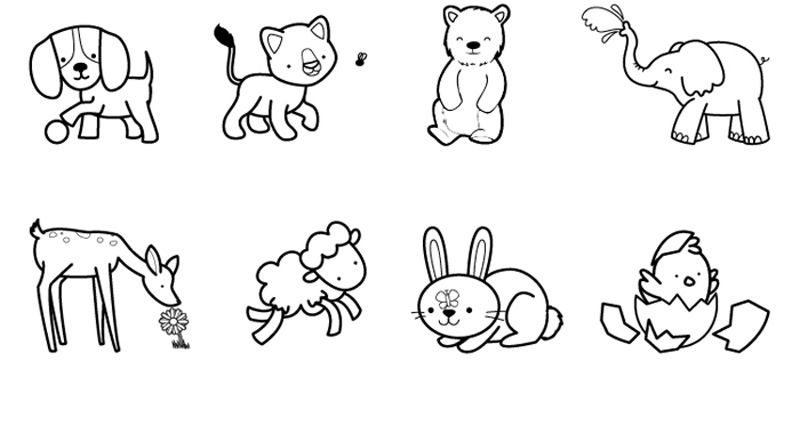 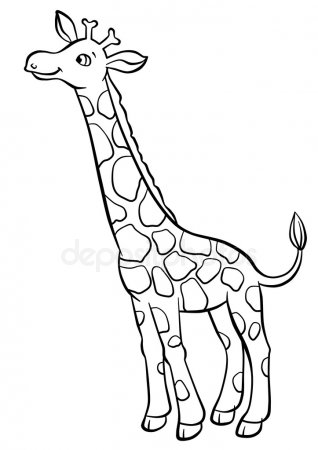 6NÚCLEOS: LENGUAJES ARTÍSTICOSObjetivo: Representar plásticamente emociones, ideas, experiencias e intereses, a través de líneas, formas, colores, texturas con recursos y soportes en plano y volumen.Aprenderás:Trabajar la motricidad finaRealizar figuras y formasActividad: Realiza plegado con papel lustre: une dos puntas formando un triángulo, pégalo en el cuadro y ambienta (dibuja). (3 ptos)7NÚCLEO: CORPORALIDAD Y MOVIMIENTO.Actividad: Rasga  papel con dedos índice y pulgar;  pega rellenando el corazón.(3 ptos)8NÚCLEO: LENGUAJES ARTÍSTICOS.Actividad: Dibuja tu cuerpo en el marco. (5 ptos)9NÚCLEO: EXPLORACIÓN DEL ENTORNO NATURAL.Objetivo: Establecer relaciones de semejanzas y diferencias de animales y plantas, a partir de algunas características (tamaño, color, textura y morfología), sus necesidades básicas, y los lugares que habitan, al observarlos en forma directa, en libros ilustrados o en computadores, televisión o Tablet.Aprenderás:A conocer las diferencias que existen entre los animales, según su hábitat.Características de los animalesActividad: Colorea los animales que viven en la granja, encierra con un círculo los que viven en la selva. (3 ptos)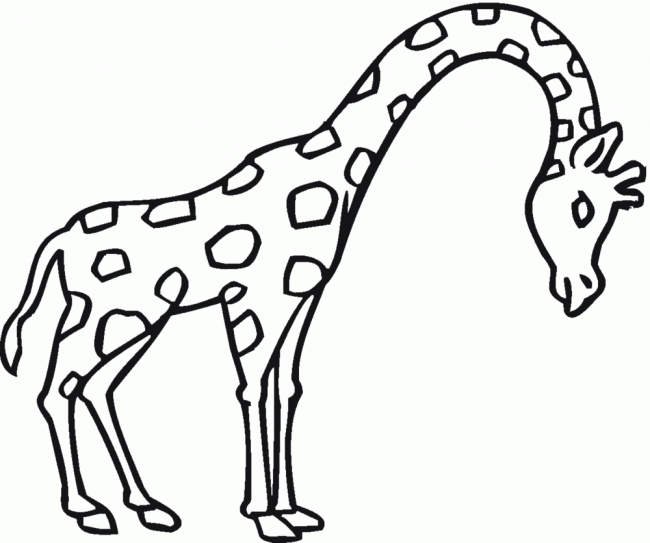 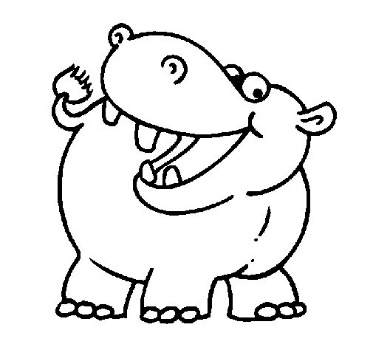 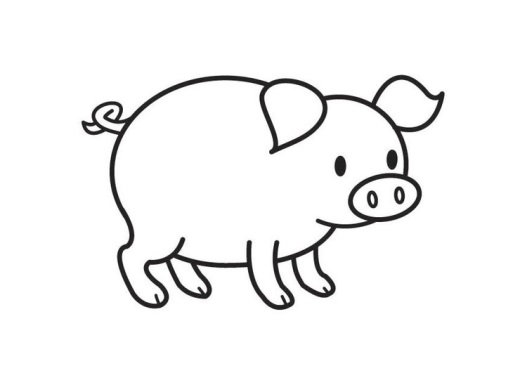 10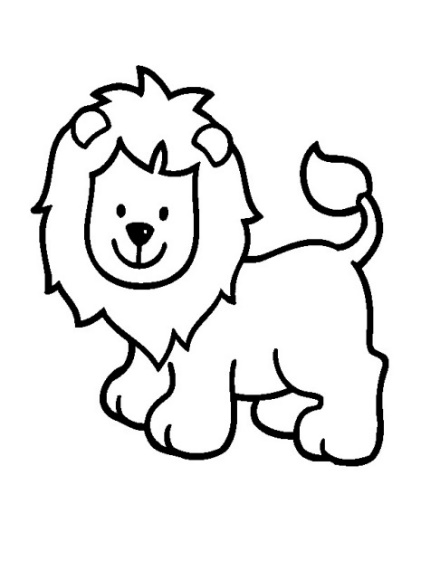 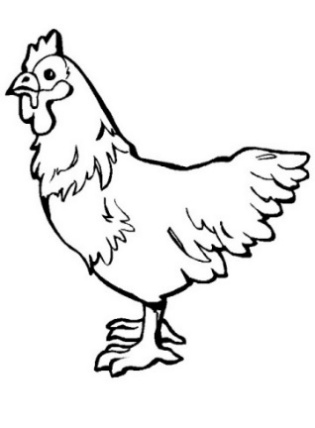 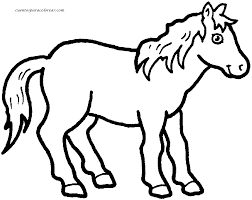 11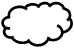 